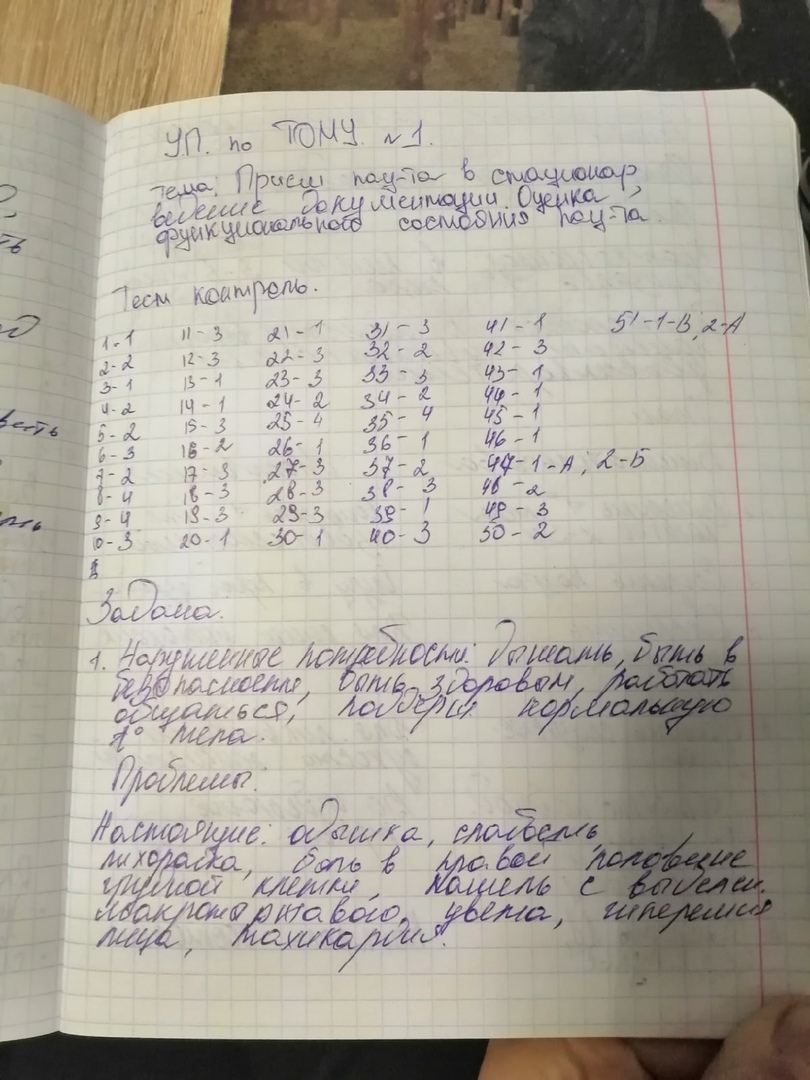 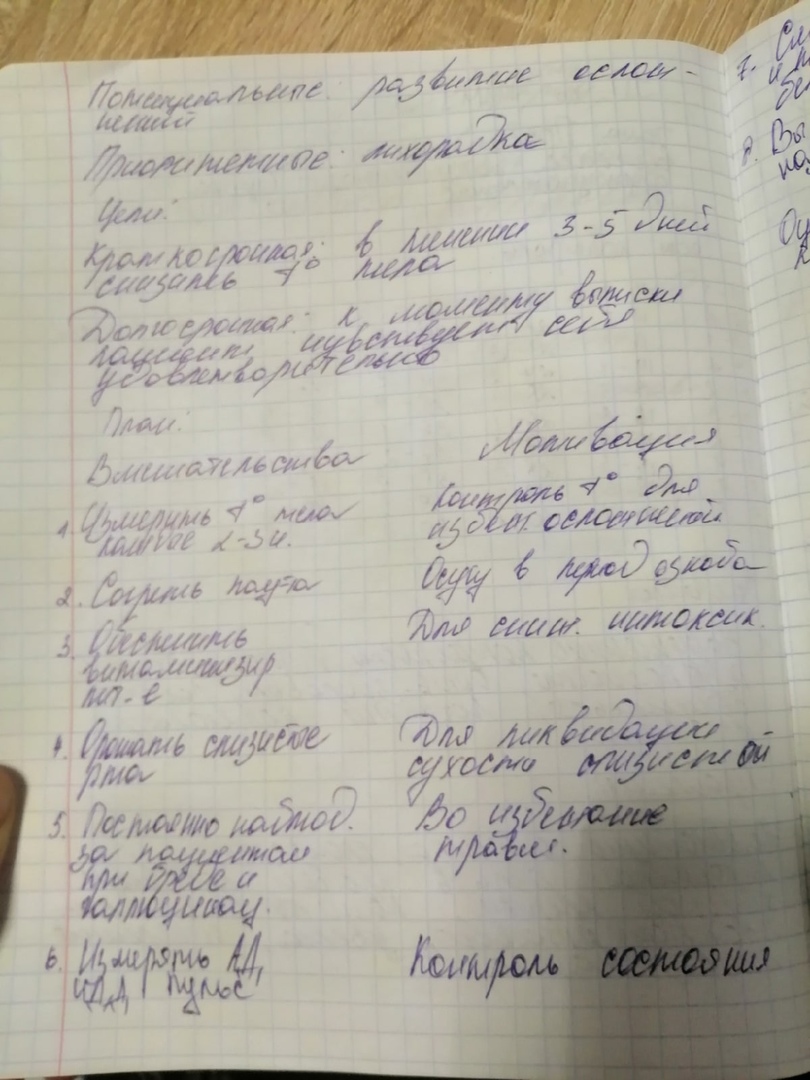 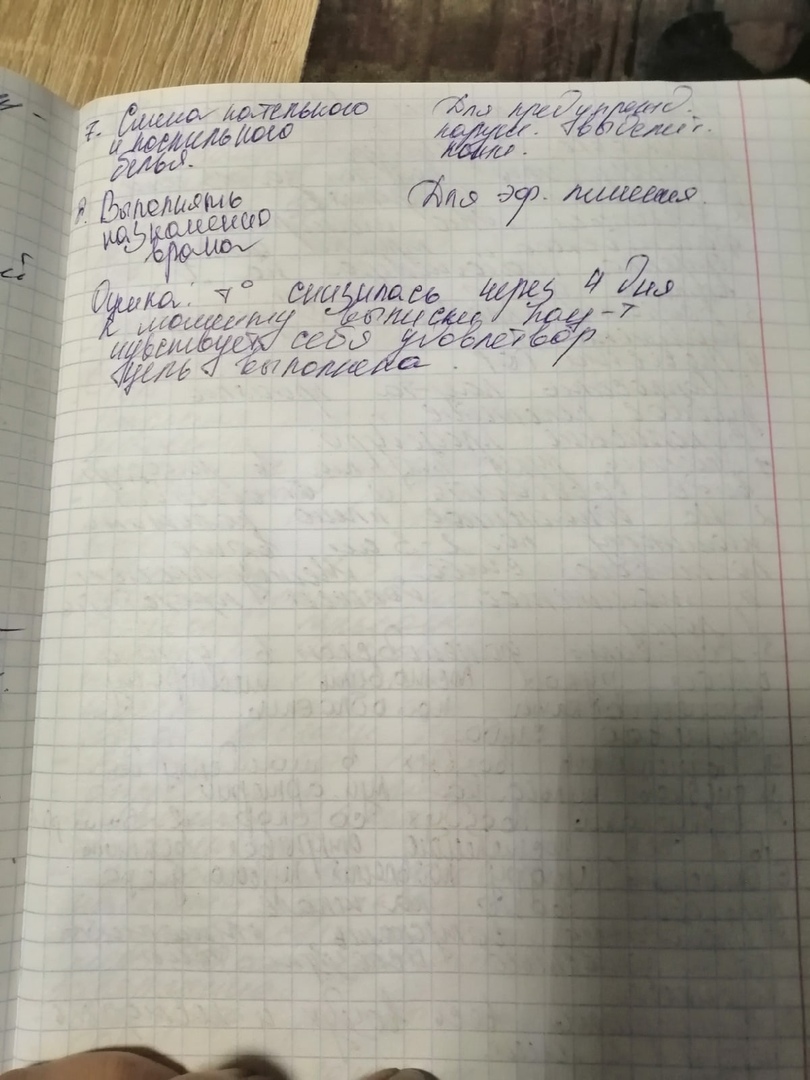                                                Код формы по ОКУД _______________								      Код учреждения по ОКПО __________ 			                    Медицинская документация							      форма № 003/у               ФГБУЗ Федеральный Сибирский научно-клинический центр ФМБА России                                                                   					       Утверждена Минздравом СССР____________________________ 				      04.10.80 г. № 1030наименование учрежденияМЕДИЦИНСКАЯ КАРТА № __1___стационарного больногоДата и время поступления ______13.06.2020__________7:30________________________________________Дата и время выписки ____________________________________________________________________________________________________________________________________________________________________Отделение ____________пульмонологическое_____________________ палата № _____15________________Переведен в отделение ___________________________________________________________________Проведено койко-дней ___________________________________________________________________Виды транспортировки: на каталке, на кресле, может идти (подчеркнуть)Группа крови _____________________ Резус-принадлежность _______________________________________Побочное действие лекарств (непереносимость) ______________________________________________                                        название препарата, характер побочного действия_____________________________________________________________________________________________1. Фамилия, имя, отчество ____Ворон В.И._______________________________________________________________________________________________ 2. Пол ____ЖЕН_______________________________________3. Возраст _37 лет__ (полных лет, для детей: до 1 года - месяцев, до 1 месяца – дней)4. Постоянное место жительства: город, село (подчеркнуть) ___ул.Бабушкина,42 - 345_______________________________________________________________________________________________________________вписать адрес, указав для приезжих - область, район,_____________________________________________________________________________________________населенный пункт, адрес родственников и № телефона5. Место работы, профессия или должность _дворник в организации ЖКО-2____________________________________________________________________________________________________________________для учащихся - место учебы; для детей - название детского учреждения, школы;_____________________________________________________________________________________________для инвалидов - род и группа инвалидности, иов – да, нет подчеркнуть6. Кем направлен больной ____скорая помощь_____________________________________________________						название лечебного учреждения7. Доставлен в стационар по экстренным показаниям: да, нетчерез _________ часов после начала заболевания, получения травмы; госпитализирован в плановом порядке (подчеркнуть).8. Диагноз направившего учреждения __пневмония нижней доли правого легкого___________________________________________________________________________________________________________________9. Диагноз при поступлении ____________________________________________________________________                            Код формы по ОКУД ____________________					                 Код учреждения по ОКПО ______________ 	     Медицинская документация               ФГБУЗ Федеральный Сибирский научно-клинический центр ФМБА России                                                                    	                 Форма № 058/у____________________________ 	      Утверждена Минздравом СССР   наименование учреждения 	                   04.10.80 г. № 1030ЭКСТРЕННОЕ ИЗВЕЩЕНИЕоб инфекционном заболевании, пищевом, остромпрофессиональном отравлении, необычной реакции на прививку1. Диагноз ____Педикулез_________________________________________		подтвержден лабораторно: да, нет (подчеркнуть)2. Фамилия, имя, отчество __Бородина В.И.______________________________________________________________ 3. Пол __ЖЕН_______________________4. Возраст (для детей до 14 лет - дата рождения) __37 лет____________________________________________________________________________________5. Адрес, населенный пункт _г.Красноярск___________________ районулица _____Бабушкина _______________ дом № ____42____ кв. №___345______________________________________________________________________        (индивидуальная, коммунальная, общежитие - вписать)6. Наименование и адрес места работы (учебы, детского учреждения)___________________ЖКО-2_______________________________________________________________________________________________________________7. Даты:заболевания __________________________________________________первичного обращения (выявления) ___13.06.2020__________________________установления диагноза ___13.06.2020_____________________________________последующего посещения детского учреждения, школы______________________________________________________________госпитализации ____13.06.2020___________________________________________Оборотная сторона ф. № 058/у8. Место госпитализации          ФГБУЗ Федеральный Сибирский научно-клинический центр ФМБА России                                                                     9. Если отравление - указать, где оно произошло, чем отравленпострадавший _______________________________________________________________________________________________________________________ 10. Проведенные первичные противоэпидемические мероприятия идополнительные сведения ____________проведено противопедикулезное  мероприятие    средством «Паранит»___________________________________________________________________________________________________ 11. Дата и час первичной сигнализации (по телефону и пр.) в СЭС___13.06.2020__________8:00______________________________		Фамилия сообщившего ___Саар _________		Кто принял сообщение ___Стародубова ____________12. Дата и час отсылки извещения __13.06.2020____8:30_____________		Подпись пославшего извещение ___Саар _________________Регистрационный № _____________ в журнале ф. № ___________________санэпидстанции.Подпись получившего извещение ____________________                                                                                      Код формы по ОКУД ___________                                                                                      Код учреждения по ОКПО ______                                                                                      Министерство здравоохранения                                                                                                Медицинская документация СССР                                                                                      Форма N 066/уУтверждена Минздравом СССР               ФГБУЗ Федеральный Сибирский научно-клинический центр ФМБА России                                                                        ____________________________                          04.10.80 г. N 1030       наименование учрежденияСТАТИСТИЧЕСКАЯ КАРТАвыбывшего из стационара    1. Фамилия, имя, отчество __Бородина В.И.___________________________________        Дата рождения __1983.04.06_____________________________________________        Пол _ЖЕН____                         год, месяц, число    2. Проживает постоянно (адрес) _____________________________________________Оборотная сторона ф. N 066/у 10. Диагноз стационара    11. В случае смерти (указать причину):        I. Непосредственная причина смерти    а) _________________        (заболевание    или     осложнение             _________________        основного заболевания)        Заболевание,    вызвавшее      или         б) _________________        обусловившее      непосредственную        причину смерти:        Основное  заболевание  указывается    в) _________________        последним        II. Другие     важные     заболевания,    способствовавшие        смертельному исходу, но не связанные с заболеванием или по        осложнением, послужившим непосредственной причиной смерти.    12. Хирургические операции    13. Обследован на RW 13.06.2020 г.   Результат ____отриц______    14. Инвалид Отечественной войны (подчеркнуть): да - 1, нет - 2                               Подпись _____Саар________                                                                                                                                                                                                       Код формы по ОКУД _____________						                                                                                                                   Код учреждения по ОКПО _________ФГБУЗ Федеральный Сибирский научно-клинический центр ФМБА России				                                                                                                     Медицинская документация________________________________		                                                                                                                   Форма № 001/у          наименование учреждения			                                                                                                                   Утверждена Минздравом СССР                                                                                                                                                                                                        04.10.80 г. № 1030ЖУРНАЛучёта приема больных и отказов в госпитализацииНачат "_13_" ___июня______ 2020 г.  Окончен "___" _________ 20ЖУРНАЛучета инфекционных заболеванийф. № 060/уразворот ф. № 060/у              Код формы по ОКУД _________________________			Код учреждения по ОКПО _____________________ 	               Медицинская документация					 Форма № 004/у						 Утверждена Минздравом СССРФГБУЗ Федеральный Сибирский научно-клинический центр ФМБА России 		  04.10.80 г. № 1030      наименование учрежденияТЕМПЕРАТУРНЫЙ ЛИСТКарта № __15______________ Фамилия, имя, о. больного _________Бородина В.И._ Палата № _2_________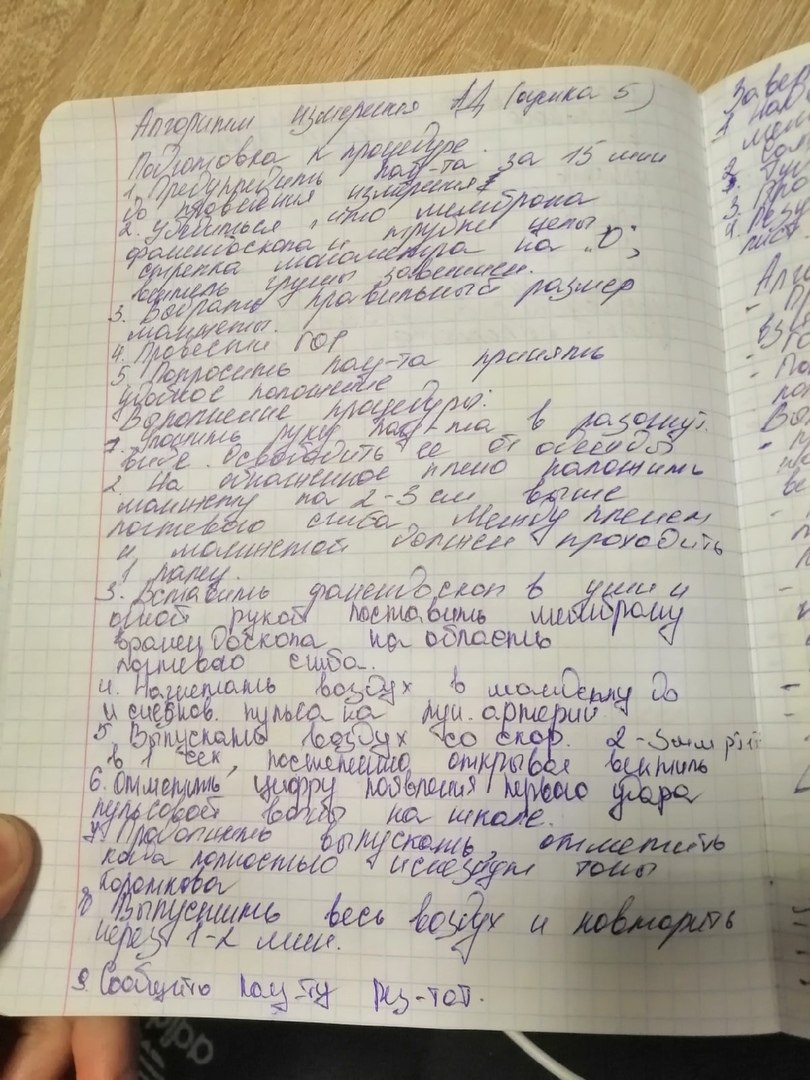 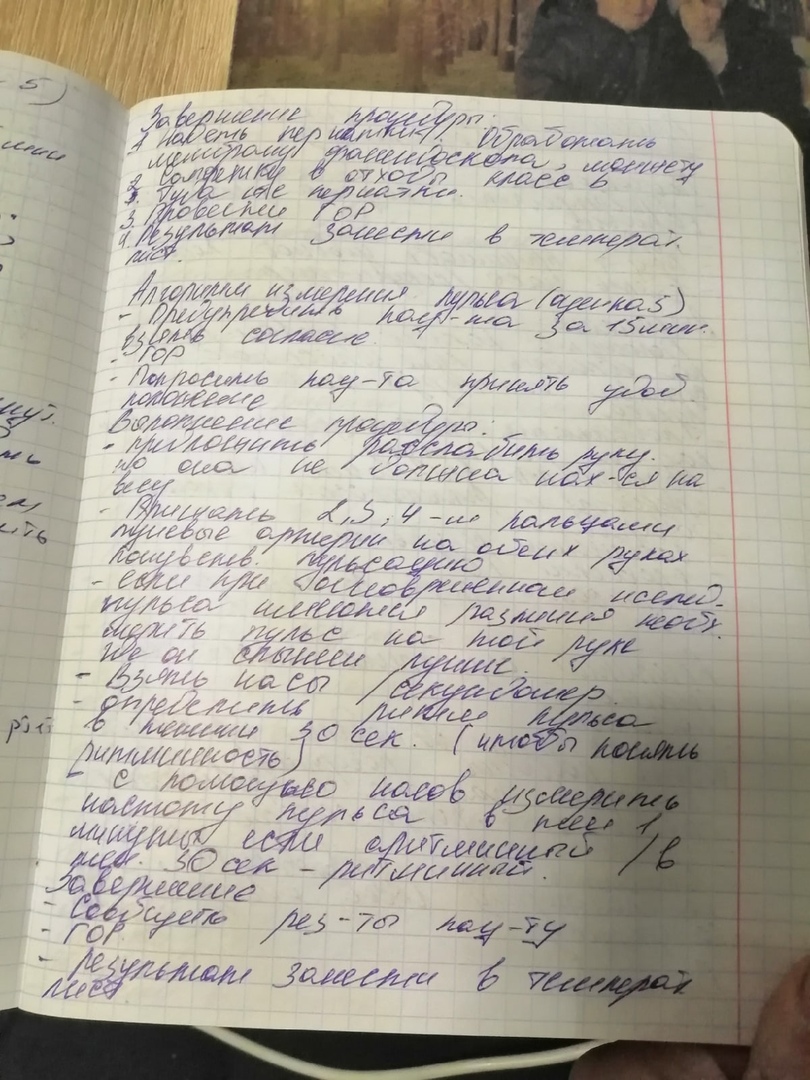 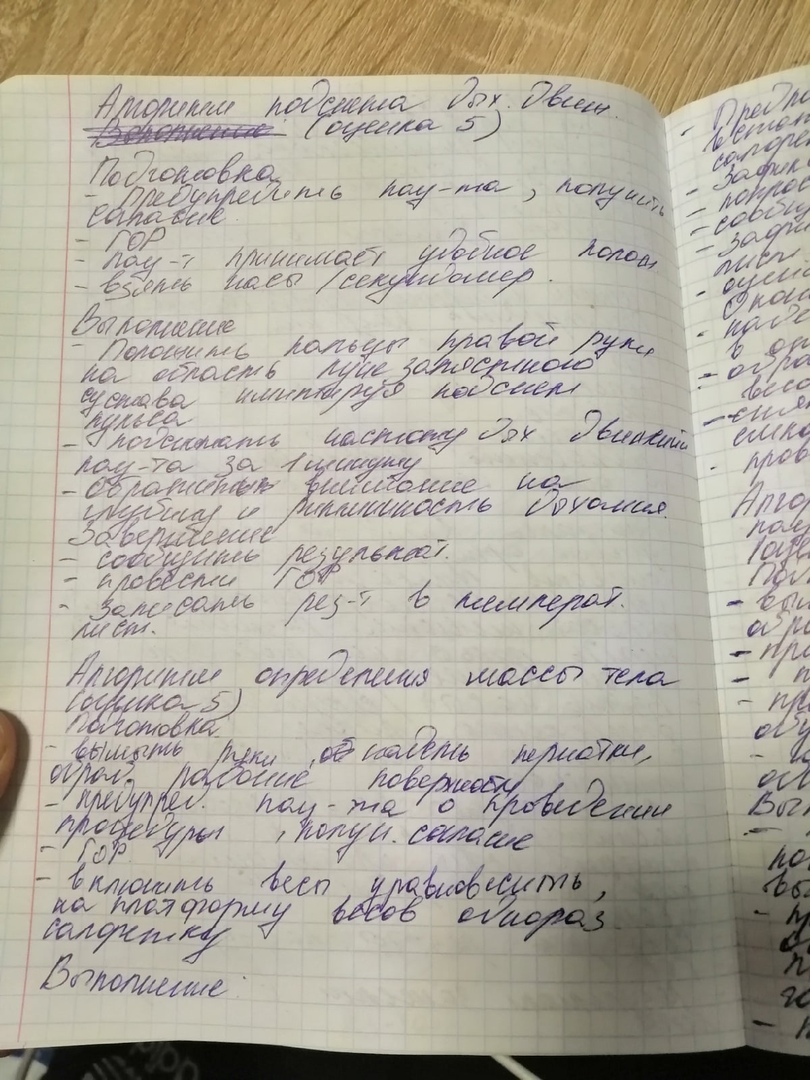 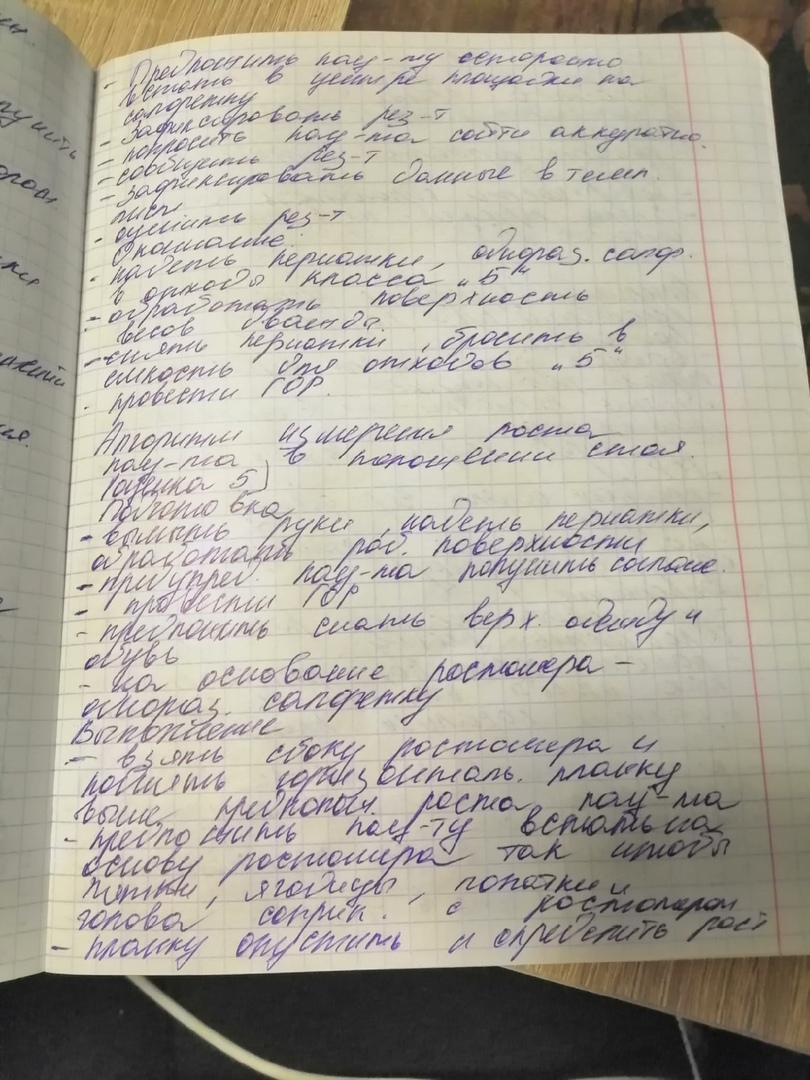 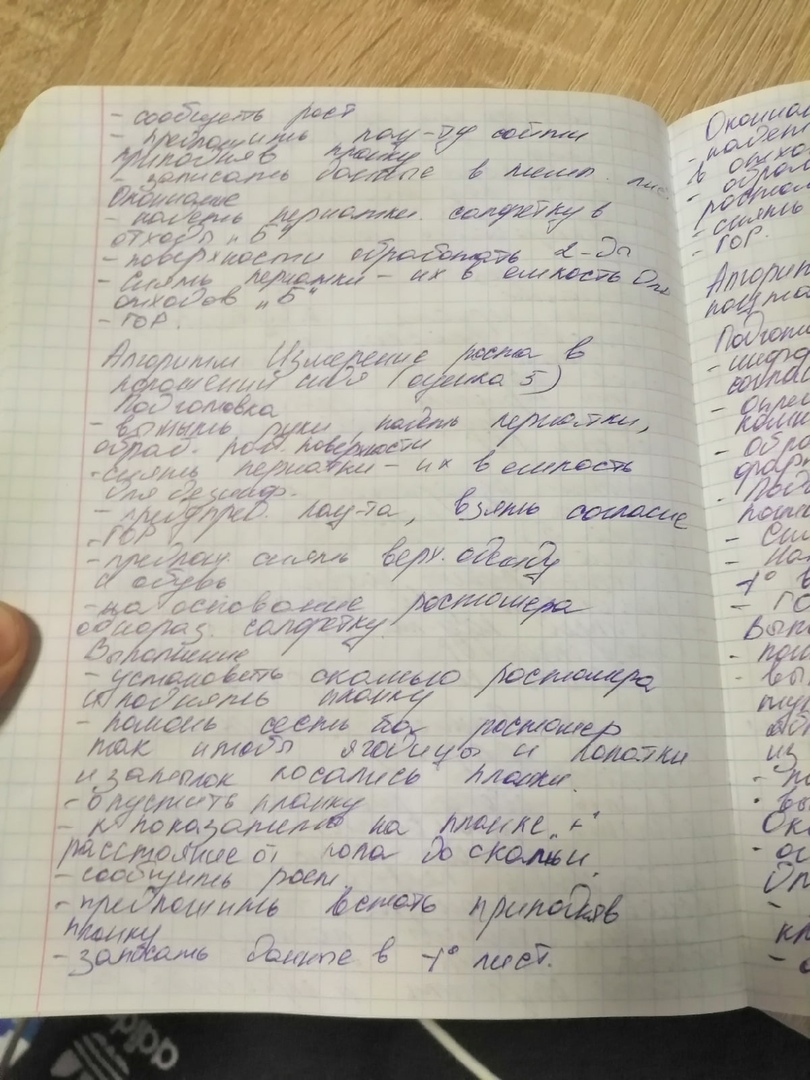 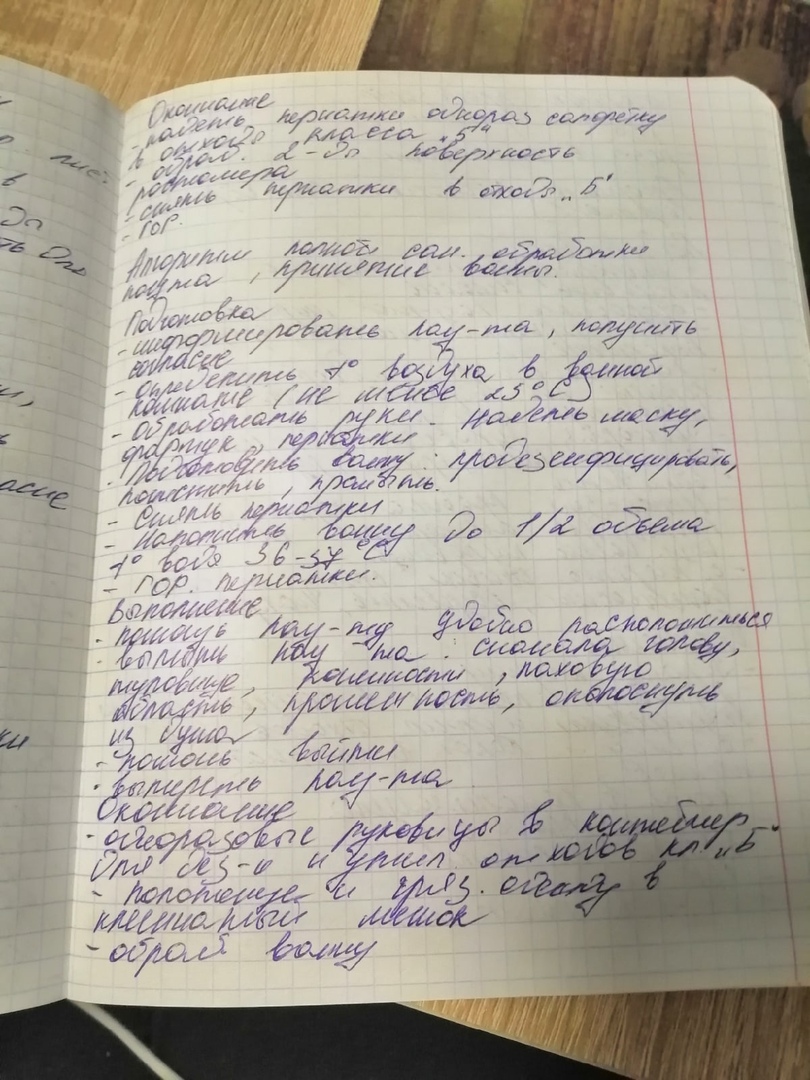 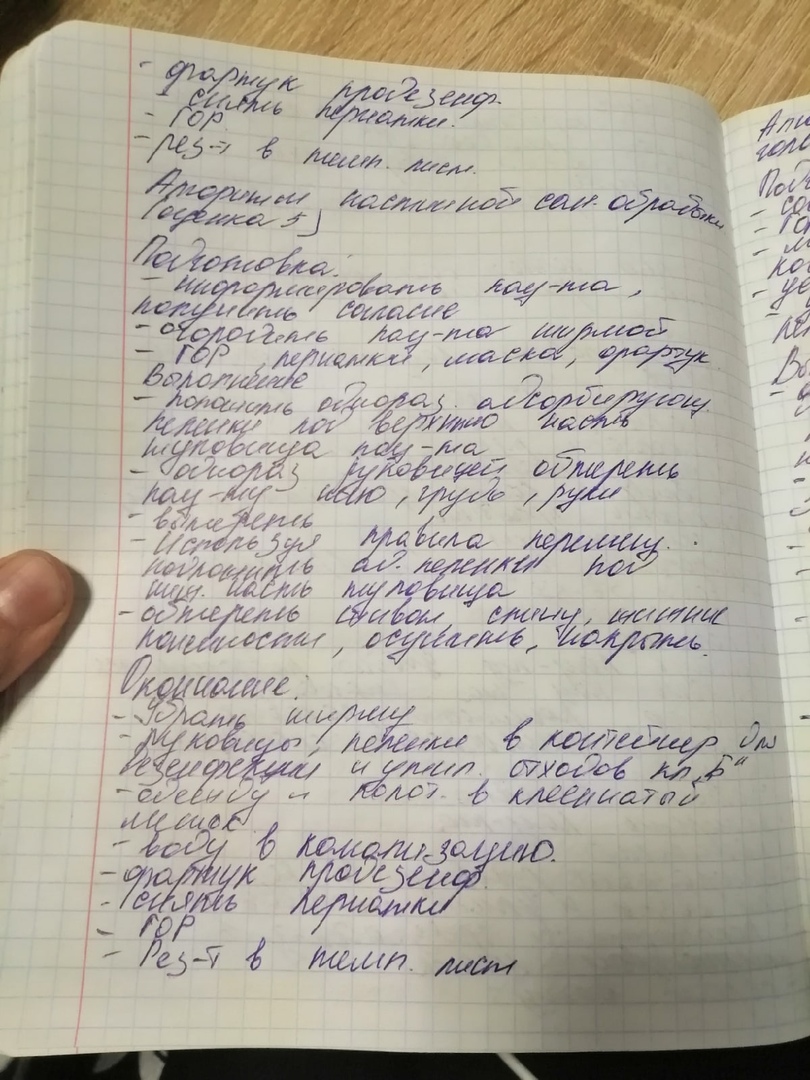 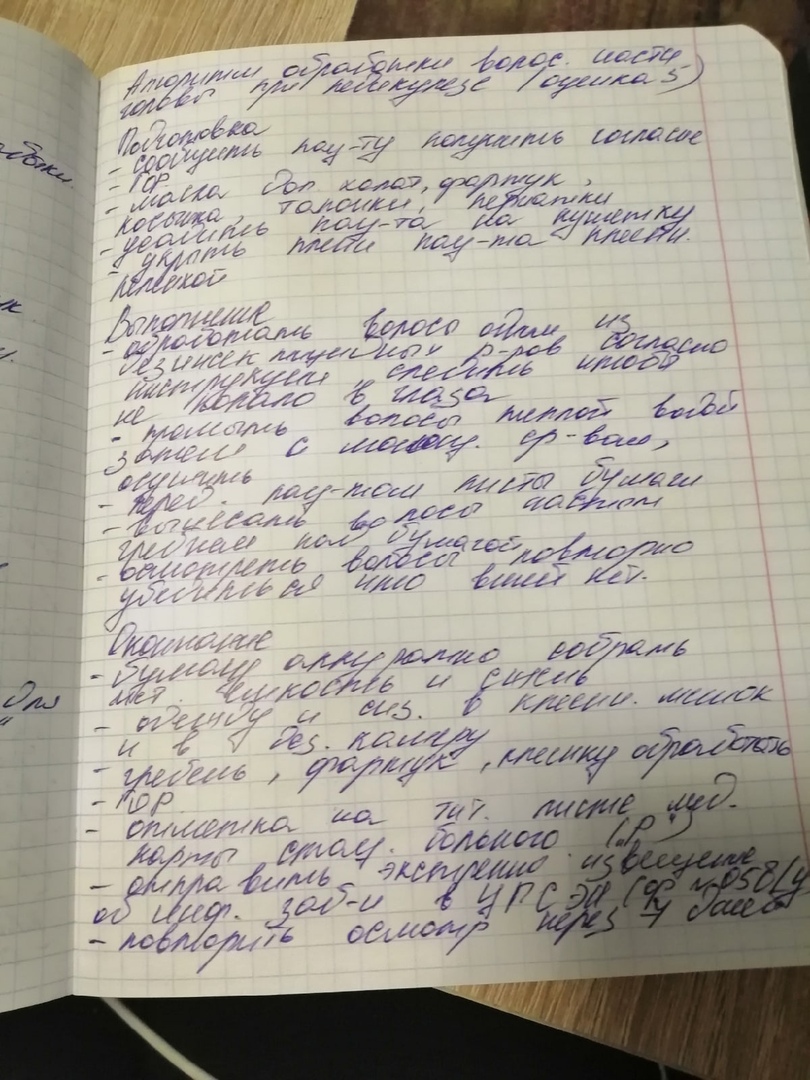      10. Диагноз клинический                  Дата установления                  _______________________________________                  _________________________________________________________________________________________________________                  _______________________________________                  _________________________________________________________________________________________________________                  _______________________________________                  ____________________________________________________________________________________________________________________________________________
 Житель (подчеркнуть): города - 1,  
села - 2                           3. Кем направлен больной           _Скорая помощь________________________________________________________________________________________Отделение _Пульмонологическое_Профиль коек ______________________4. Доставлен   в   стационар     поэкстренным показаниям (подчеркнуть)да - 1, нет - 2                    5. Через   сколько   часов    после  заболевания (получения травмы)     (подчеркнуть):                     1) в первые 6 часов  - 1           2) 7-24 час.         - 2           3) позднее 24-х час. - 3           6. Дата поступления в стац.        2020 г. ______июнь________ месяц _____13_____ число ___9:30______ час. 7. Исход заболевания     
   (подчеркнуть):        
   1) выписан        - 1 
   2) умер              - 2 
   3) переведен     - 3 
7 а. Дата выписки, смерти
2020 г. ___июнь____ месяц
__23___ число _10:00_час.
 _________________________
    7 б. Проведено дней __7___
_______________________
8. Диагноз, направившего 
  учреждения ___________
_пневмония нижней доли правого легкого_
9. Госпитализирован в    
   данном году по поводу 
   данного заболевания:  
   впервые           - 1 
   повторно          - 2            Основной Осложнения Сопутствующие 
заболевания Клинический заключительный  НЕТ НЕТКлинический заключительный  НЕТ НЕТ10 а 10 а Патологоанатомический Патологоанатомический 10 б Дата,час Название операции а Осложнения б 11 а 11 а 11 б 11 б 

№ 
п/пПоступлениеПоступление
ФИО
ФИО
Дата   
рожденияПостоянное место жительства или адрес  родственников, близких и № телефонаКаким учреждением был    
направлен или    
доставленКаким учреждением был    
направлен или    
доставленОтделение, 
в которое 
помещен  
больной№ карты 
стационарного 
больного 
(истории родов)№ карты 
стационарного 
больного 
(истории родов)Диагноз  
направившего учрежденияДиагноз  
направившего учрежденияВыписан, переведен в другой  стационар, умер 
(вписать и указать дату и   
название стационара, куда переведен)Отметка о 
сообщении 
родственникам или  учреждениюОтметка о 
сообщении 
родственникам или  учреждениюЕсли не был госпитализированЕсли не был госпитализированПримечание

№ 
п/пдатачас
ФИО
ФИО
Дата   
рожденияПостоянное место жительства или адрес  родственников, близких и № телефонаКаким учреждением был    
направлен или    
доставленКаким учреждением был    
направлен или    
доставленОтделение, 
в которое 
помещен  
больной№ карты 
стационарного 
больного 
(истории родов)№ карты 
стационарного 
больного 
(истории родов)указать 
причину и
принятые 
мерыотказ в приеме  первичный,повторный (вписать)1234456778991010111212131415113.06.20209:30Бородина В.И.Бородина В.И.06.04.1983Ул.Бабушкина,41-345Скорая помощьСкорая помощьПульмонологическое11Пневмония нижней доли правого легкогоПневмония нижней доли правого легкогоВыписан 23.06.2020                 Код формы по ОКУД                      _________________________________                  Код учреждения по ОКПО                                 ____________________________                 Код формы по ОКУД                      _________________________________                  Код учреждения по ОКПО                                 ____________________________                 Код формы по ОКУД                      _________________________________                  Код учреждения по ОКПО                                 ____________________________                 Код формы по ОКУД                      _________________________________                  Код учреждения по ОКПО                                 ____________________________                 Код формы по ОКУД                      _________________________________                  Код учреждения по ОКПО                                 ____________________________  ФГБУЗ Федеральный Сибирский научно-клинический центр ФМБА России__________________наименование учреждения  ФГБУЗ Федеральный Сибирский научно-клинический центр ФМБА России__________________наименование учреждения  ФГБУЗ Федеральный Сибирский научно-клинический центр ФМБА России__________________наименование учреждения  ФГБУЗ Федеральный Сибирский научно-клинический центр ФМБА России__________________наименование учреждения  Медицинская документацияФорма № 060/у Утверждена Минздравом СССР04.10.80 г. № 1030  Медицинская документацияФорма № 060/у Утверждена Минздравом СССР04.10.80 г. № 1030  Медицинская документацияФорма № 060/у Утверждена Минздравом СССР04.10.80 г. № 1030Начат «_15_»  ___Июня____2020 г.Окончен « ____ »___________ 2020г.№ п/пДата и часы сообщения (приема) по телефону и дата отсылки (получения) первичного экстренного извещения, кто передал, кто принялНаименование лечебного учреждения, сделавшего сообщениеФамилия, имя, отчество больногоВозраст (для детей до 3 лет указать месяц и год рождения)Домашний адрес (город, село, улица, дом №, кв. №)Наименование места работы, учебы, дошкольного детского учреждения, группа, класс, дата последнего посещения1234567113.06.2020  8:0013.06.2020  8:30Передала: СаарПриняла: Мирошнеченко  ФГБУЗ Федеральный Сибирский научно-клинический центр ФМБА РоссииБородина В.И.37 летг.Красноярск, ул.Бабушкина, дом 42, кв.345ЖКО-2, 13.06.2020  Дата заболеванияДиагноз и дата его установленияДата, место госпитализацииДата первичного обращенияИзмененный (уточненный) диагноз и дата его установленияДата эпид. обследования. Фамилия обследовавшегоСообщено о заболеваниях (в СЭС по месту постоянного жительства, в детское учреждение по месту учебы, работы и др.)Лабораторное обследование и его результатПримечание8910111213141516Педикулез13.06.202018.05.2020ФГБУЗ Федеральный Сибирский научно-клинический центр ФМБА России13.0.202013.06.2020БородинаСообщено в СЭС по месту постоянного жительстваДата      13.0613.0614.0614.0615.0615.0616.0616.0617.0617.06День болезни  День пребывания
в стационаре  1 1 2 2 3 3 4 4 5 5 6 6 7 7 8 8 9 9 10 10 11 11 12 12 13 13 14 14 15 15 П      АД    Т  увувувувувувувувувувувувувувув



140   200  41  



140   200  41  



140   200  41  



140   200  41  



140   200  41  



120   175  40  



120   175  40  



120   175  40  



120   175  40  



120   175  40  



100   150  39  



100   150  39  



100   150  39  



100   150  39  



100   150  39  



90   125  38  



90   125  38  



90   125  38  



90   125  38  



90   125  38  



80   100  37  



80   100  37  



80   100  37  



80   100  37  



80   100  37  



70    75  36  



70    75  36  



70    75  36  



70    75  36  



70    75  36  



60    50  35  



60    50  35  



60    50  35  



60    50  35  



60    50  35  Дыхание       18181818161616161616Вес           60606060606060606161Выпито жидкости            1.521.51211.5212Суточное количество мочи   0.210.20.110.10.210.11Стул          -+++-+++-+Ванна         ++-++-++-+